
544b888e4091449b98493dd8864ab799 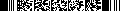 
544b888e4091449b98493dd8864ab799 
544b888e4091449b98493dd8864ab799 
544b888e4091449b98493dd8864ab799 
544b888e4091449b98493dd8864ab799 
544b888e4091449b98493dd8864ab799 
544b888e4091449b98493dd8864ab799 
544b888e4091449b98493dd8864ab799 
544b888e4091449b98493dd8864ab799 
544b888e4091449b98493dd8864ab799 
544b888e4091449b98493dd8864ab799 
544b888e4091449b98493dd8864ab799 
544b888e4091449b98493dd8864ab799 
544b888e4091449b98493dd8864ab799 
544b888e4091449b98493dd8864ab799 
544b888e4091449b98493dd8864ab799 
544b888e4091449b98493dd8864ab799 
544b888e4091449b98493dd8864ab799 
544b888e4091449b98493dd8864ab799 
544b888e4091449b98493dd8864ab799 Форма Форма Форма № Р50007№ Р50007№ Р50007Лист записиЛист записиЛист записиЛист записиЛист записиЛист записиЛист записиЛист записиЛист записиЛист записиЛист записиЛист записиЛист записиЛист записиЛист записиЛист записиЛист записиЛист записиЛист записиЛист записиЛист записиЛист записиЛист записиЛист записиЛист записиЛист записиЛист записиЛист записиЕдиного государственного реестра юридических лиц Единого государственного реестра юридических лиц Единого государственного реестра юридических лиц Единого государственного реестра юридических лиц Единого государственного реестра юридических лиц Единого государственного реестра юридических лиц Единого государственного реестра юридических лиц Единого государственного реестра юридических лиц Единого государственного реестра юридических лиц Единого государственного реестра юридических лиц Единого государственного реестра юридических лиц Единого государственного реестра юридических лиц Единого государственного реестра юридических лиц Единого государственного реестра юридических лиц Единого государственного реестра юридических лиц Единого государственного реестра юридических лиц Единого государственного реестра юридических лиц Единого государственного реестра юридических лиц Единого государственного реестра юридических лиц Единого государственного реестра юридических лиц Единого государственного реестра юридических лиц Единого государственного реестра юридических лиц Единого государственного реестра юридических лиц Единого государственного реестра юридических лиц Единого государственного реестра юридических лиц Единого государственного реестра юридических лиц Единого государственного реестра юридических лиц Единого государственного реестра юридических лиц В Единый государственный реестр юридических лиц в отношенииВ Единый государственный реестр юридических лиц в отношенииВ Единый государственный реестр юридических лиц в отношенииВ Единый государственный реестр юридических лиц в отношенииВ Единый государственный реестр юридических лиц в отношенииВ Единый государственный реестр юридических лиц в отношенииВ Единый государственный реестр юридических лиц в отношенииВ Единый государственный реестр юридических лиц в отношенииВ Единый государственный реестр юридических лиц в отношенииВ Единый государственный реестр юридических лиц в отношенииВ Единый государственный реестр юридических лиц в отношенииВ Единый государственный реестр юридических лиц в отношенииВ Единый государственный реестр юридических лиц в отношенииВ Единый государственный реестр юридических лиц в отношенииВ Единый государственный реестр юридических лиц в отношенииВ Единый государственный реестр юридических лиц в отношенииВ Единый государственный реестр юридических лиц в отношенииВ Единый государственный реестр юридических лиц в отношенииВ Единый государственный реестр юридических лиц в отношенииВ Единый государственный реестр юридических лиц в отношенииВ Единый государственный реестр юридических лиц в отношенииВ Единый государственный реестр юридических лиц в отношенииВ Единый государственный реестр юридических лиц в отношенииВ Единый государственный реестр юридических лиц в отношенииВ Единый государственный реестр юридических лиц в отношенииВ Единый государственный реестр юридических лиц в отношенииВ Единый государственный реестр юридических лиц в отношенииВ Единый государственный реестр юридических лиц в отношенииюридического лицаюридического лицаюридического лицаюридического лицаюридического лицаюридического лицаюридического лицаюридического лицаюридического лицаюридического лицаюридического лицаюридического лицаюридического лицаюридического лицаюридического лицаюридического лицаюридического лицаюридического лицаюридического лицаюридического лицаюридического лицаюридического лицаюридического лицаюридического лицаюридического лицаюридического лицаюридического лицаюридического лицаМУНИЦИПАЛЬНОЕ АВТОНОМНОЕ УЧРЕЖДЕНИЕ КУЛЬТУРЫ"КУЛЬТУРНО-ДОСУГОВАЯ СИСТЕМА"МУНИЦИПАЛЬНОЕ АВТОНОМНОЕ УЧРЕЖДЕНИЕ КУЛЬТУРЫ"КУЛЬТУРНО-ДОСУГОВАЯ СИСТЕМА"МУНИЦИПАЛЬНОЕ АВТОНОМНОЕ УЧРЕЖДЕНИЕ КУЛЬТУРЫ"КУЛЬТУРНО-ДОСУГОВАЯ СИСТЕМА"МУНИЦИПАЛЬНОЕ АВТОНОМНОЕ УЧРЕЖДЕНИЕ КУЛЬТУРЫ"КУЛЬТУРНО-ДОСУГОВАЯ СИСТЕМА"МУНИЦИПАЛЬНОЕ АВТОНОМНОЕ УЧРЕЖДЕНИЕ КУЛЬТУРЫ"КУЛЬТУРНО-ДОСУГОВАЯ СИСТЕМА"МУНИЦИПАЛЬНОЕ АВТОНОМНОЕ УЧРЕЖДЕНИЕ КУЛЬТУРЫ"КУЛЬТУРНО-ДОСУГОВАЯ СИСТЕМА"МУНИЦИПАЛЬНОЕ АВТОНОМНОЕ УЧРЕЖДЕНИЕ КУЛЬТУРЫ"КУЛЬТУРНО-ДОСУГОВАЯ СИСТЕМА"МУНИЦИПАЛЬНОЕ АВТОНОМНОЕ УЧРЕЖДЕНИЕ КУЛЬТУРЫ"КУЛЬТУРНО-ДОСУГОВАЯ СИСТЕМА"МУНИЦИПАЛЬНОЕ АВТОНОМНОЕ УЧРЕЖДЕНИЕ КУЛЬТУРЫ"КУЛЬТУРНО-ДОСУГОВАЯ СИСТЕМА"МУНИЦИПАЛЬНОЕ АВТОНОМНОЕ УЧРЕЖДЕНИЕ КУЛЬТУРЫ"КУЛЬТУРНО-ДОСУГОВАЯ СИСТЕМА"МУНИЦИПАЛЬНОЕ АВТОНОМНОЕ УЧРЕЖДЕНИЕ КУЛЬТУРЫ"КУЛЬТУРНО-ДОСУГОВАЯ СИСТЕМА"МУНИЦИПАЛЬНОЕ АВТОНОМНОЕ УЧРЕЖДЕНИЕ КУЛЬТУРЫ"КУЛЬТУРНО-ДОСУГОВАЯ СИСТЕМА"МУНИЦИПАЛЬНОЕ АВТОНОМНОЕ УЧРЕЖДЕНИЕ КУЛЬТУРЫ"КУЛЬТУРНО-ДОСУГОВАЯ СИСТЕМА"МУНИЦИПАЛЬНОЕ АВТОНОМНОЕ УЧРЕЖДЕНИЕ КУЛЬТУРЫ"КУЛЬТУРНО-ДОСУГОВАЯ СИСТЕМА"МУНИЦИПАЛЬНОЕ АВТОНОМНОЕ УЧРЕЖДЕНИЕ КУЛЬТУРЫ"КУЛЬТУРНО-ДОСУГОВАЯ СИСТЕМА"МУНИЦИПАЛЬНОЕ АВТОНОМНОЕ УЧРЕЖДЕНИЕ КУЛЬТУРЫ"КУЛЬТУРНО-ДОСУГОВАЯ СИСТЕМА"МУНИЦИПАЛЬНОЕ АВТОНОМНОЕ УЧРЕЖДЕНИЕ КУЛЬТУРЫ"КУЛЬТУРНО-ДОСУГОВАЯ СИСТЕМА"МУНИЦИПАЛЬНОЕ АВТОНОМНОЕ УЧРЕЖДЕНИЕ КУЛЬТУРЫ"КУЛЬТУРНО-ДОСУГОВАЯ СИСТЕМА"МУНИЦИПАЛЬНОЕ АВТОНОМНОЕ УЧРЕЖДЕНИЕ КУЛЬТУРЫ"КУЛЬТУРНО-ДОСУГОВАЯ СИСТЕМА"МУНИЦИПАЛЬНОЕ АВТОНОМНОЕ УЧРЕЖДЕНИЕ КУЛЬТУРЫ"КУЛЬТУРНО-ДОСУГОВАЯ СИСТЕМА"МУНИЦИПАЛЬНОЕ АВТОНОМНОЕ УЧРЕЖДЕНИЕ КУЛЬТУРЫ"КУЛЬТУРНО-ДОСУГОВАЯ СИСТЕМА"МУНИЦИПАЛЬНОЕ АВТОНОМНОЕ УЧРЕЖДЕНИЕ КУЛЬТУРЫ"КУЛЬТУРНО-ДОСУГОВАЯ СИСТЕМА"МУНИЦИПАЛЬНОЕ АВТОНОМНОЕ УЧРЕЖДЕНИЕ КУЛЬТУРЫ"КУЛЬТУРНО-ДОСУГОВАЯ СИСТЕМА"МУНИЦИПАЛЬНОЕ АВТОНОМНОЕ УЧРЕЖДЕНИЕ КУЛЬТУРЫ"КУЛЬТУРНО-ДОСУГОВАЯ СИСТЕМА"полное наименование юридического лицаполное наименование юридического лицаполное наименование юридического лицаполное наименование юридического лицаполное наименование юридического лицаполное наименование юридического лицаполное наименование юридического лицаполное наименование юридического лицаполное наименование юридического лицаполное наименование юридического лицаполное наименование юридического лицаполное наименование юридического лицаполное наименование юридического лицаполное наименование юридического лицаполное наименование юридического лицаполное наименование юридического лицаполное наименование юридического лицаполное наименование юридического лицаполное наименование юридического лицаполное наименование юридического лицаполное наименование юридического лицаполное наименование юридического лицаполное наименование юридического лицаполное наименование юридического лицаосновной государственный регистрационный номер (ОГРН) основной государственный регистрационный номер (ОГРН) основной государственный регистрационный номер (ОГРН) основной государственный регистрационный номер (ОГРН) основной государственный регистрационный номер (ОГРН) основной государственный регистрационный номер (ОГРН) основной государственный регистрационный номер (ОГРН) основной государственный регистрационный номер (ОГРН) основной государственный регистрационный номер (ОГРН) основной государственный регистрационный номер (ОГРН) основной государственный регистрационный номер (ОГРН) основной государственный регистрационный номер (ОГРН) основной государственный регистрационный номер (ОГРН) основной государственный регистрационный номер (ОГРН) основной государственный регистрационный номер (ОГРН) основной государственный регистрационный номер (ОГРН) основной государственный регистрационный номер (ОГРН) основной государственный регистрационный номер (ОГРН) основной государственный регистрационный номер (ОГРН) основной государственный регистрационный номер (ОГРН) основной государственный регистрационный номер (ОГРН) основной государственный регистрационный номер (ОГРН) основной государственный регистрационный номер (ОГРН) основной государственный регистрационный номер (ОГРН) основной государственный регистрационный номер (ОГРН) основной государственный регистрационный номер (ОГРН) основной государственный регистрационный номер (ОГРН) основной государственный регистрационный номер (ОГРН) 10999715400775998внесена запись о завершении реорганизации юридического лица в форме присоединения к нему другого юридического лица (других юридических лиц)внесена запись о завершении реорганизации юридического лица в форме присоединения к нему другого юридического лица (других юридических лиц)внесена запись о завершении реорганизации юридического лица в форме присоединения к нему другого юридического лица (других юридических лиц)внесена запись о завершении реорганизации юридического лица в форме присоединения к нему другого юридического лица (других юридических лиц)внесена запись о завершении реорганизации юридического лица в форме присоединения к нему другого юридического лица (других юридических лиц)внесена запись о завершении реорганизации юридического лица в форме присоединения к нему другого юридического лица (других юридических лиц)внесена запись о завершении реорганизации юридического лица в форме присоединения к нему другого юридического лица (других юридических лиц)внесена запись о завершении реорганизации юридического лица в форме присоединения к нему другого юридического лица (других юридических лиц)внесена запись о завершении реорганизации юридического лица в форме присоединения к нему другого юридического лица (других юридических лиц)внесена запись о завершении реорганизации юридического лица в форме присоединения к нему другого юридического лица (других юридических лиц)внесена запись о завершении реорганизации юридического лица в форме присоединения к нему другого юридического лица (других юридических лиц)внесена запись о завершении реорганизации юридического лица в форме присоединения к нему другого юридического лица (других юридических лиц)внесена запись о завершении реорганизации юридического лица в форме присоединения к нему другого юридического лица (других юридических лиц)внесена запись о завершении реорганизации юридического лица в форме присоединения к нему другого юридического лица (других юридических лиц)внесена запись о завершении реорганизации юридического лица в форме присоединения к нему другого юридического лица (других юридических лиц)внесена запись о завершении реорганизации юридического лица в форме присоединения к нему другого юридического лица (других юридических лиц)внесена запись о завершении реорганизации юридического лица в форме присоединения к нему другого юридического лица (других юридических лиц)внесена запись о завершении реорганизации юридического лица в форме присоединения к нему другого юридического лица (других юридических лиц)внесена запись о завершении реорганизации юридического лица в форме присоединения к нему другого юридического лица (других юридических лиц)внесена запись о завершении реорганизации юридического лица в форме присоединения к нему другого юридического лица (других юридических лиц)внесена запись о завершении реорганизации юридического лица в форме присоединения к нему другого юридического лица (других юридических лиц)внесена запись о завершении реорганизации юридического лица в форме присоединения к нему другого юридического лица (других юридических лиц)внесена запись о завершении реорганизации юридического лица в форме присоединения к нему другого юридического лица (других юридических лиц)внесена запись о завершении реорганизации юридического лица в форме присоединения к нему другого юридического лица (других юридических лиц)"09""09""09"февраляфевраляфевраляфевраля202220222022года года года года года года года года года года года года года числочисломесяц (прописью)месяц (прописью)месяц (прописью)месяц (прописью)годгодгодза государственным регистрационным номером (ГРН) за государственным регистрационным номером (ГРН) за государственным регистрационным номером (ГРН) за государственным регистрационным номером (ГРН) за государственным регистрационным номером (ГРН) за государственным регистрационным номером (ГРН) за государственным регистрационным номером (ГРН) за государственным регистрационным номером (ГРН) за государственным регистрационным номером (ГРН) за государственным регистрационным номером (ГРН) за государственным регистрационным номером (ГРН) за государственным регистрационным номером (ГРН) за государственным регистрационным номером (ГРН) за государственным регистрационным номером (ГРН) за государственным регистрационным номером (ГРН) за государственным регистрационным номером (ГРН) за государственным регистрационным номером (ГРН) за государственным регистрационным номером (ГРН) за государственным регистрационным номером (ГРН) за государственным регистрационным номером (ГРН) за государственным регистрационным номером (ГРН) за государственным регистрационным номером (ГРН) за государственным регистрационным номером (ГРН) за государственным регистрационным номером (ГРН) 22222710004118660Запись содержит следующие сведения:Запись содержит следующие сведения:Запись содержит следующие сведения:Запись содержит следующие сведения:Запись содержит следующие сведения:Запись содержит следующие сведения:Запись содержит следующие сведения:Запись содержит следующие сведения:Запись содержит следующие сведения:Запись содержит следующие сведения:Запись содержит следующие сведения:Запись содержит следующие сведения:Запись содержит следующие сведения:Запись содержит следующие сведения:Запись содержит следующие сведения:Запись содержит следующие сведения:Запись содержит следующие сведения:Запись содержит следующие сведения:Запись содержит следующие сведения:Запись содержит следующие сведения:Запись содержит следующие сведения:Запись содержит следующие сведения:Запись содержит следующие сведения:Запись содержит следующие сведения:Запись содержит следующие сведения:Запись содержит следующие сведения:Запись содержит следующие сведения:Запись содержит следующие сведения:№ п/пНаименование показателяНаименование показателяНаименование показателяНаименование показателяНаименование показателяНаименование показателяНаименование показателяНаименование показателяНаименование показателяНаименование показателяНаименование показателяНаименование показателяНаименование показателяНаименование показателяНаименование показателяНаименование показателяЗначение показателяЗначение показателяЗначение показателяЗначение показателяЗначение показателяЗначение показателяЗначение показателяЗначение показателяЗначение показателяЗначение показателя122222222222222223333333333Сведения о состоянии юридического лица и регистрирующем органе, в котором находится регистрационное дело, внесенные в Единый государственный реестр юридических лицСведения о состоянии юридического лица и регистрирующем органе, в котором находится регистрационное дело, внесенные в Единый государственный реестр юридических лицСведения о состоянии юридического лица и регистрирующем органе, в котором находится регистрационное дело, внесенные в Единый государственный реестр юридических лицСведения о состоянии юридического лица и регистрирующем органе, в котором находится регистрационное дело, внесенные в Единый государственный реестр юридических лицСведения о состоянии юридического лица и регистрирующем органе, в котором находится регистрационное дело, внесенные в Единый государственный реестр юридических лицСведения о состоянии юридического лица и регистрирующем органе, в котором находится регистрационное дело, внесенные в Единый государственный реестр юридических лицСведения о состоянии юридического лица и регистрирующем органе, в котором находится регистрационное дело, внесенные в Единый государственный реестр юридических лицСведения о состоянии юридического лица и регистрирующем органе, в котором находится регистрационное дело, внесенные в Единый государственный реестр юридических лицСведения о состоянии юридического лица и регистрирующем органе, в котором находится регистрационное дело, внесенные в Единый государственный реестр юридических лицСведения о состоянии юридического лица и регистрирующем органе, в котором находится регистрационное дело, внесенные в Единый государственный реестр юридических лицСведения о состоянии юридического лица и регистрирующем органе, в котором находится регистрационное дело, внесенные в Единый государственный реестр юридических лицСведения о состоянии юридического лица и регистрирующем органе, в котором находится регистрационное дело, внесенные в Единый государственный реестр юридических лицСведения о состоянии юридического лица и регистрирующем органе, в котором находится регистрационное дело, внесенные в Единый государственный реестр юридических лицСведения о состоянии юридического лица и регистрирующем органе, в котором находится регистрационное дело, внесенные в Единый государственный реестр юридических лицСведения о состоянии юридического лица и регистрирующем органе, в котором находится регистрационное дело, внесенные в Единый государственный реестр юридических лицСведения о состоянии юридического лица и регистрирующем органе, в котором находится регистрационное дело, внесенные в Единый государственный реестр юридических лицСведения о состоянии юридического лица и регистрирующем органе, в котором находится регистрационное дело, внесенные в Единый государственный реестр юридических лицСведения о состоянии юридического лица и регистрирующем органе, в котором находится регистрационное дело, внесенные в Единый государственный реестр юридических лицСведения о состоянии юридического лица и регистрирующем органе, в котором находится регистрационное дело, внесенные в Единый государственный реестр юридических лицСведения о состоянии юридического лица и регистрирующем органе, в котором находится регистрационное дело, внесенные в Единый государственный реестр юридических лицСведения о состоянии юридического лица и регистрирующем органе, в котором находится регистрационное дело, внесенные в Единый государственный реестр юридических лицСведения о состоянии юридического лица и регистрирующем органе, в котором находится регистрационное дело, внесенные в Единый государственный реестр юридических лицСведения о состоянии юридического лица и регистрирующем органе, в котором находится регистрационное дело, внесенные в Единый государственный реестр юридических лицСведения о состоянии юридического лица и регистрирующем органе, в котором находится регистрационное дело, внесенные в Единый государственный реестр юридических лицСведения о состоянии юридического лица и регистрирующем органе, в котором находится регистрационное дело, внесенные в Единый государственный реестр юридических лицСведения о состоянии юридического лица и регистрирующем органе, в котором находится регистрационное дело, внесенные в Единый государственный реестр юридических лицСведения о состоянии юридического лица и регистрирующем органе, в котором находится регистрационное дело, внесенные в Единый государственный реестр юридических лиц1Сведения о состоянии юридического лицаСведения о состоянии юридического лицаСведения о состоянии юридического лицаСведения о состоянии юридического лицаСведения о состоянии юридического лицаСведения о состоянии юридического лицаСведения о состоянии юридического лицаСведения о состоянии юридического лицаСведения о состоянии юридического лицаСведения о состоянии юридического лицаСведения о состоянии юридического лицаСведения о состоянии юридического лицаСведения о состоянии юридического лицаСведения о состоянии юридического лицаСведения о состоянии юридического лицаСведения о состоянии юридического лицаДействующееДействующееДействующееДействующееДействующееДействующееДействующееДействующееДействующееДействующееСведения о юридических лицах, предшественниках юридического лица при реорганизации, внесенные в Единый государственный реестр юридических лицСведения о юридических лицах, предшественниках юридического лица при реорганизации, внесенные в Единый государственный реестр юридических лицСведения о юридических лицах, предшественниках юридического лица при реорганизации, внесенные в Единый государственный реестр юридических лицСведения о юридических лицах, предшественниках юридического лица при реорганизации, внесенные в Единый государственный реестр юридических лицСведения о юридических лицах, предшественниках юридического лица при реорганизации, внесенные в Единый государственный реестр юридических лицСведения о юридических лицах, предшественниках юридического лица при реорганизации, внесенные в Единый государственный реестр юридических лицСведения о юридических лицах, предшественниках юридического лица при реорганизации, внесенные в Единый государственный реестр юридических лицСведения о юридических лицах, предшественниках юридического лица при реорганизации, внесенные в Единый государственный реестр юридических лицСведения о юридических лицах, предшественниках юридического лица при реорганизации, внесенные в Единый государственный реестр юридических лицСведения о юридических лицах, предшественниках юридического лица при реорганизации, внесенные в Единый государственный реестр юридических лицСведения о юридических лицах, предшественниках юридического лица при реорганизации, внесенные в Единый государственный реестр юридических лицСведения о юридических лицах, предшественниках юридического лица при реорганизации, внесенные в Единый государственный реестр юридических лицСведения о юридических лицах, предшественниках юридического лица при реорганизации, внесенные в Единый государственный реестр юридических лицСведения о юридических лицах, предшественниках юридического лица при реорганизации, внесенные в Единый государственный реестр юридических лицСведения о юридических лицах, предшественниках юридического лица при реорганизации, внесенные в Единый государственный реестр юридических лицСведения о юридических лицах, предшественниках юридического лица при реорганизации, внесенные в Единый государственный реестр юридических лицСведения о юридических лицах, предшественниках юридического лица при реорганизации, внесенные в Единый государственный реестр юридических лицСведения о юридических лицах, предшественниках юридического лица при реорганизации, внесенные в Единый государственный реестр юридических лицСведения о юридических лицах, предшественниках юридического лица при реорганизации, внесенные в Единый государственный реестр юридических лицСведения о юридических лицах, предшественниках юридического лица при реорганизации, внесенные в Единый государственный реестр юридических лицСведения о юридических лицах, предшественниках юридического лица при реорганизации, внесенные в Единый государственный реестр юридических лицСведения о юридических лицах, предшественниках юридического лица при реорганизации, внесенные в Единый государственный реестр юридических лицСведения о юридических лицах, предшественниках юридического лица при реорганизации, внесенные в Единый государственный реестр юридических лицСведения о юридических лицах, предшественниках юридического лица при реорганизации, внесенные в Единый государственный реестр юридических лицСведения о юридических лицах, предшественниках юридического лица при реорганизации, внесенные в Единый государственный реестр юридических лицСведения о юридических лицах, предшественниках юридического лица при реорганизации, внесенные в Единый государственный реестр юридических лицСведения о юридических лицах, предшественниках юридического лица при реорганизации, внесенные в Единый государственный реестр юридических лицЮридическое лицо, правопреемником которого являлось юридическое лицо при реорганизации в форме присоединенияЮридическое лицо, правопреемником которого являлось юридическое лицо при реорганизации в форме присоединенияЮридическое лицо, правопреемником которого являлось юридическое лицо при реорганизации в форме присоединенияЮридическое лицо, правопреемником которого являлось юридическое лицо при реорганизации в форме присоединенияЮридическое лицо, правопреемником которого являлось юридическое лицо при реорганизации в форме присоединенияЮридическое лицо, правопреемником которого являлось юридическое лицо при реорганизации в форме присоединенияЮридическое лицо, правопреемником которого являлось юридическое лицо при реорганизации в форме присоединенияЮридическое лицо, правопреемником которого являлось юридическое лицо при реорганизации в форме присоединенияЮридическое лицо, правопреемником которого являлось юридическое лицо при реорганизации в форме присоединенияЮридическое лицо, правопреемником которого являлось юридическое лицо при реорганизации в форме присоединенияЮридическое лицо, правопреемником которого являлось юридическое лицо при реорганизации в форме присоединенияЮридическое лицо, правопреемником которого являлось юридическое лицо при реорганизации в форме присоединенияЮридическое лицо, правопреемником которого являлось юридическое лицо при реорганизации в форме присоединенияЮридическое лицо, правопреемником которого являлось юридическое лицо при реорганизации в форме присоединенияЮридическое лицо, правопреемником которого являлось юридическое лицо при реорганизации в форме присоединенияЮридическое лицо, правопреемником которого являлось юридическое лицо при реорганизации в форме присоединенияЮридическое лицо, правопреемником которого являлось юридическое лицо при реорганизации в форме присоединенияЮридическое лицо, правопреемником которого являлось юридическое лицо при реорганизации в форме присоединенияЮридическое лицо, правопреемником которого являлось юридическое лицо при реорганизации в форме присоединенияЮридическое лицо, правопреемником которого являлось юридическое лицо при реорганизации в форме присоединенияЮридическое лицо, правопреемником которого являлось юридическое лицо при реорганизации в форме присоединенияЮридическое лицо, правопреемником которого являлось юридическое лицо при реорганизации в форме присоединенияЮридическое лицо, правопреемником которого являлось юридическое лицо при реорганизации в форме присоединенияЮридическое лицо, правопреемником которого являлось юридическое лицо при реорганизации в форме присоединенияЮридическое лицо, правопреемником которого являлось юридическое лицо при реорганизации в форме присоединенияЮридическое лицо, правопреемником которого являлось юридическое лицо при реорганизации в форме присоединенияЮридическое лицо, правопреемником которого являлось юридическое лицо при реорганизации в форме присоединения2Полное наименование юридического лицаПолное наименование юридического лицаПолное наименование юридического лицаПолное наименование юридического лицаПолное наименование юридического лицаПолное наименование юридического лицаПолное наименование юридического лицаПолное наименование юридического лицаПолное наименование юридического лицаПолное наименование юридического лицаПолное наименование юридического лицаПолное наименование юридического лицаПолное наименование юридического лицаПолное наименование юридического лицаПолное наименование юридического лицаПолное наименование юридического лицаМУНИЦИПАЛЬНОЕ БЮДЖЕТНОЕ УЧРЕЖДЕНИЕ КУЛЬТУРЫ (КЛУБ) "КУЛЬТУРНО-ДОСУГОВОЕ ОБЪЕДИНЕНИЕ"МУНИЦИПАЛЬНОЕ БЮДЖЕТНОЕ УЧРЕЖДЕНИЕ КУЛЬТУРЫ (КЛУБ) "КУЛЬТУРНО-ДОСУГОВОЕ ОБЪЕДИНЕНИЕ"МУНИЦИПАЛЬНОЕ БЮДЖЕТНОЕ УЧРЕЖДЕНИЕ КУЛЬТУРЫ (КЛУБ) "КУЛЬТУРНО-ДОСУГОВОЕ ОБЪЕДИНЕНИЕ"МУНИЦИПАЛЬНОЕ БЮДЖЕТНОЕ УЧРЕЖДЕНИЕ КУЛЬТУРЫ (КЛУБ) "КУЛЬТУРНО-ДОСУГОВОЕ ОБЪЕДИНЕНИЕ"МУНИЦИПАЛЬНОЕ БЮДЖЕТНОЕ УЧРЕЖДЕНИЕ КУЛЬТУРЫ (КЛУБ) "КУЛЬТУРНО-ДОСУГОВОЕ ОБЪЕДИНЕНИЕ"МУНИЦИПАЛЬНОЕ БЮДЖЕТНОЕ УЧРЕЖДЕНИЕ КУЛЬТУРЫ (КЛУБ) "КУЛЬТУРНО-ДОСУГОВОЕ ОБЪЕДИНЕНИЕ"МУНИЦИПАЛЬНОЕ БЮДЖЕТНОЕ УЧРЕЖДЕНИЕ КУЛЬТУРЫ (КЛУБ) "КУЛЬТУРНО-ДОСУГОВОЕ ОБЪЕДИНЕНИЕ"МУНИЦИПАЛЬНОЕ БЮДЖЕТНОЕ УЧРЕЖДЕНИЕ КУЛЬТУРЫ (КЛУБ) "КУЛЬТУРНО-ДОСУГОВОЕ ОБЪЕДИНЕНИЕ"МУНИЦИПАЛЬНОЕ БЮДЖЕТНОЕ УЧРЕЖДЕНИЕ КУЛЬТУРЫ (КЛУБ) "КУЛЬТУРНО-ДОСУГОВОЕ ОБЪЕДИНЕНИЕ"МУНИЦИПАЛЬНОЕ БЮДЖЕТНОЕ УЧРЕЖДЕНИЕ КУЛЬТУРЫ (КЛУБ) "КУЛЬТУРНО-ДОСУГОВОЕ ОБЪЕДИНЕНИЕ"3Основной государственный регистрационный номер (ОГРН)Основной государственный регистрационный номер (ОГРН)Основной государственный регистрационный номер (ОГРН)Основной государственный регистрационный номер (ОГРН)Основной государственный регистрационный номер (ОГРН)Основной государственный регистрационный номер (ОГРН)Основной государственный регистрационный номер (ОГРН)Основной государственный регистрационный номер (ОГРН)Основной государственный регистрационный номер (ОГРН)Основной государственный регистрационный номер (ОГРН)Основной государственный регистрационный номер (ОГРН)Основной государственный регистрационный номер (ОГРН)Основной государственный регистрационный номер (ОГРН)Основной государственный регистрационный номер (ОГРН)Основной государственный регистрационный номер (ОГРН)Основной государственный регистрационный номер (ОГРН)11571540054361157154005436115715400543611571540054361157154005436115715400543611571540054361157154005436115715400543611571540054364Идентификационный номер налогоплательщика (ИНН)Идентификационный номер налогоплательщика (ИНН)Идентификационный номер налогоплательщика (ИНН)Идентификационный номер налогоплательщика (ИНН)Идентификационный номер налогоплательщика (ИНН)Идентификационный номер налогоплательщика (ИНН)Идентификационный номер налогоплательщика (ИНН)Идентификационный номер налогоплательщика (ИНН)Идентификационный номер налогоплательщика (ИНН)Идентификационный номер налогоплательщика (ИНН)Идентификационный номер налогоплательщика (ИНН)Идентификационный номер налогоплательщика (ИНН)Идентификационный номер налогоплательщика (ИНН)Идентификационный номер налогоплательщика (ИНН)Идентификационный номер налогоплательщика (ИНН)Идентификационный номер налогоплательщика (ИНН)7130029349713002934971300293497130029349713002934971300293497130029349713002934971300293497130029349Сведения о заявителях при данном виде регистрацииСведения о заявителях при данном виде регистрацииСведения о заявителях при данном виде регистрацииСведения о заявителях при данном виде регистрацииСведения о заявителях при данном виде регистрацииСведения о заявителях при данном виде регистрацииСведения о заявителях при данном виде регистрацииСведения о заявителях при данном виде регистрацииСведения о заявителях при данном виде регистрацииСведения о заявителях при данном виде регистрацииСведения о заявителях при данном виде регистрацииСведения о заявителях при данном виде регистрацииСведения о заявителях при данном виде регистрацииСведения о заявителях при данном виде регистрацииСведения о заявителях при данном виде регистрацииСведения о заявителях при данном виде регистрацииСведения о заявителях при данном виде регистрацииСведения о заявителях при данном виде регистрацииСведения о заявителях при данном виде регистрацииСведения о заявителях при данном виде регистрацииСведения о заявителях при данном виде регистрацииСведения о заявителях при данном виде регистрацииСведения о заявителях при данном виде регистрацииСведения о заявителях при данном виде регистрацииСведения о заявителях при данном виде регистрацииСведения о заявителях при данном виде регистрацииСведения о заявителях при данном виде регистрации5Вид заявителяВид заявителяВид заявителяВид заявителяВид заявителяВид заявителяВид заявителяВид заявителяВид заявителяВид заявителяВид заявителяВид заявителяВид заявителяВид заявителяВид заявителяВид заявителяЛицо, действующее на основании полномочияЛицо, действующее на основании полномочияЛицо, действующее на основании полномочияЛицо, действующее на основании полномочияЛицо, действующее на основании полномочияЛицо, действующее на основании полномочияЛицо, действующее на основании полномочияЛицо, действующее на основании полномочияЛицо, действующее на основании полномочияЛицо, действующее на основании полномочия6Основной государственный регистрационный номер (ОГРН)Основной государственный регистрационный номер (ОГРН)Основной государственный регистрационный номер (ОГРН)Основной государственный регистрационный номер (ОГРН)Основной государственный регистрационный номер (ОГРН)Основной государственный регистрационный номер (ОГРН)Основной государственный регистрационный номер (ОГРН)Основной государственный регистрационный номер (ОГРН)Основной государственный регистрационный номер (ОГРН)Основной государственный регистрационный номер (ОГРН)Основной государственный регистрационный номер (ОГРН)Основной государственный регистрационный номер (ОГРН)Основной государственный регистрационный номер (ОГРН)Основной государственный регистрационный номер (ОГРН)Основной государственный регистрационный номер (ОГРН)Основной государственный регистрационный номер (ОГРН)1157154005436115715400543611571540054361157154005436115715400543611571540054361157154005436115715400543611571540054361157154005436Данные заявителя, физического лицаДанные заявителя, физического лицаДанные заявителя, физического лицаДанные заявителя, физического лицаДанные заявителя, физического лицаДанные заявителя, физического лицаДанные заявителя, физического лицаДанные заявителя, физического лицаДанные заявителя, физического лицаДанные заявителя, физического лицаДанные заявителя, физического лицаДанные заявителя, физического лицаДанные заявителя, физического лицаДанные заявителя, физического лицаДанные заявителя, физического лицаДанные заявителя, физического лицаДанные заявителя, физического лицаДанные заявителя, физического лицаДанные заявителя, физического лицаДанные заявителя, физического лицаДанные заявителя, физического лицаДанные заявителя, физического лицаДанные заявителя, физического лицаДанные заявителя, физического лицаДанные заявителя, физического лицаДанные заявителя, физического лицаДанные заявителя, физического лица7ФамилияИмяОтчествоФамилияИмяОтчествоФамилияИмяОтчествоФамилияИмяОтчествоФамилияИмяОтчествоФамилияИмяОтчествоФамилияИмяОтчествоФамилияИмяОтчествоФамилияИмяОтчествоФамилияИмяОтчествоФамилияИмяОтчествоФамилияИмяОтчествоФамилияИмяОтчествоФамилияИмяОтчествоФамилияИмяОтчествоФамилияИмяОтчествоЛЁВИНАМАРИНААЛЕКСАНДРОВНАЛЁВИНАМАРИНААЛЕКСАНДРОВНАЛЁВИНАМАРИНААЛЕКСАНДРОВНАЛЁВИНАМАРИНААЛЕКСАНДРОВНАЛЁВИНАМАРИНААЛЕКСАНДРОВНАЛЁВИНАМАРИНААЛЕКСАНДРОВНАЛЁВИНАМАРИНААЛЕКСАНДРОВНАЛЁВИНАМАРИНААЛЕКСАНДРОВНАЛЁВИНАМАРИНААЛЕКСАНДРОВНАЛЁВИНАМАРИНААЛЕКСАНДРОВНА8Идентификационный номер налогоплательщика (ИНН)Идентификационный номер налогоплательщика (ИНН)Идентификационный номер налогоплательщика (ИНН)Идентификационный номер налогоплательщика (ИНН)Идентификационный номер налогоплательщика (ИНН)Идентификационный номер налогоплательщика (ИНН)Идентификационный номер налогоплательщика (ИНН)Идентификационный номер налогоплательщика (ИНН)Идентификационный номер налогоплательщика (ИНН)Идентификационный номер налогоплательщика (ИНН)Идентификационный номер налогоплательщика (ИНН)Идентификационный номер налогоплательщика (ИНН)Идентификационный номер налогоплательщика (ИНН)Идентификационный номер налогоплательщика (ИНН)Идентификационный номер налогоплательщика (ИНН)Идентификационный номер налогоплательщика (ИНН)7106022397867106022397867106022397867106022397867106022397867106022397867106022397867106022397867106022397867106022397869ИНН ФЛ по данным ЕГРНИНН ФЛ по данным ЕГРНИНН ФЛ по данным ЕГРНИНН ФЛ по данным ЕГРНИНН ФЛ по данным ЕГРНИНН ФЛ по данным ЕГРНИНН ФЛ по данным ЕГРНИНН ФЛ по данным ЕГРНИНН ФЛ по данным ЕГРНИНН ФЛ по данным ЕГРНИНН ФЛ по данным ЕГРНИНН ФЛ по данным ЕГРНИНН ФЛ по данным ЕГРНИНН ФЛ по данным ЕГРНИНН ФЛ по данным ЕГРНИНН ФЛ по данным ЕГРН710602239786710602239786710602239786710602239786710602239786710602239786710602239786710602239786710602239786710602239786Сведения о заявителях при данном виде регистрацииСведения о заявителях при данном виде регистрацииСведения о заявителях при данном виде регистрацииСведения о заявителях при данном виде регистрацииСведения о заявителях при данном виде регистрацииСведения о заявителях при данном виде регистрацииСведения о заявителях при данном виде регистрацииСведения о заявителях при данном виде регистрацииСведения о заявителях при данном виде регистрацииСведения о заявителях при данном виде регистрацииСведения о заявителях при данном виде регистрацииСведения о заявителях при данном виде регистрацииСведения о заявителях при данном виде регистрацииСведения о заявителях при данном виде регистрацииСведения о заявителях при данном виде регистрацииСведения о заявителях при данном виде регистрацииСведения о заявителях при данном виде регистрацииСведения о заявителях при данном виде регистрацииСведения о заявителях при данном виде регистрацииСведения о заявителях при данном виде регистрацииСведения о заявителях при данном виде регистрацииСведения о заявителях при данном виде регистрацииСведения о заявителях при данном виде регистрацииСведения о заявителях при данном виде регистрацииСведения о заявителях при данном виде регистрацииСведения о заявителях при данном виде регистрацииСведения о заявителях при данном виде регистрации11111111111111111111111111110Вид заявителяВид заявителяВид заявителяВид заявителяВид заявителяВид заявителяВид заявителяВид заявителяВид заявителяВид заявителяВид заявителяВид заявителяВид заявителяВид заявителяВид заявителяВид заявителяЛицо, действующее от имени юридического лица без доверенностиЛицо, действующее от имени юридического лица без доверенностиЛицо, действующее от имени юридического лица без доверенностиЛицо, действующее от имени юридического лица без доверенностиЛицо, действующее от имени юридического лица без доверенностиЛицо, действующее от имени юридического лица без доверенностиЛицо, действующее от имени юридического лица без доверенностиЛицо, действующее от имени юридического лица без доверенностиЛицо, действующее от имени юридического лица без доверенностиЛицо, действующее от имени юридического лица без доверенности11Основной государственный регистрационный номер (ОГРН)Основной государственный регистрационный номер (ОГРН)Основной государственный регистрационный номер (ОГРН)Основной государственный регистрационный номер (ОГРН)Основной государственный регистрационный номер (ОГРН)Основной государственный регистрационный номер (ОГРН)Основной государственный регистрационный номер (ОГРН)Основной государственный регистрационный номер (ОГРН)Основной государственный регистрационный номер (ОГРН)Основной государственный регистрационный номер (ОГРН)Основной государственный регистрационный номер (ОГРН)Основной государственный регистрационный номер (ОГРН)Основной государственный регистрационный номер (ОГРН)Основной государственный регистрационный номер (ОГРН)Основной государственный регистрационный номер (ОГРН)Основной государственный регистрационный номер (ОГРН)1097154007598109715400759810971540075981097154007598109715400759810971540075981097154007598109715400759810971540075981097154007598Данные заявителя, физического лицаДанные заявителя, физического лицаДанные заявителя, физического лицаДанные заявителя, физического лицаДанные заявителя, физического лицаДанные заявителя, физического лицаДанные заявителя, физического лицаДанные заявителя, физического лицаДанные заявителя, физического лицаДанные заявителя, физического лицаДанные заявителя, физического лицаДанные заявителя, физического лицаДанные заявителя, физического лицаДанные заявителя, физического лицаДанные заявителя, физического лицаДанные заявителя, физического лицаДанные заявителя, физического лицаДанные заявителя, физического лицаДанные заявителя, физического лицаДанные заявителя, физического лицаДанные заявителя, физического лицаДанные заявителя, физического лицаДанные заявителя, физического лицаДанные заявителя, физического лицаДанные заявителя, физического лицаДанные заявителя, физического лицаДанные заявителя, физического лица12ФамилияИмяОтчествоФамилияИмяОтчествоФамилияИмяОтчествоФамилияИмяОтчествоФамилияИмяОтчествоФамилияИмяОтчествоФамилияИмяОтчествоФамилияИмяОтчествоФамилияИмяОтчествоФамилияИмяОтчествоФамилияИмяОтчествоФамилияИмяОтчествоФамилияИмяОтчествоФамилияИмяОтчествоФамилияИмяОтчествоФамилияИмяОтчествоЛЁВИНАМАРИНААЛЕКСАНДРОВНАЛЁВИНАМАРИНААЛЕКСАНДРОВНАЛЁВИНАМАРИНААЛЕКСАНДРОВНАЛЁВИНАМАРИНААЛЕКСАНДРОВНАЛЁВИНАМАРИНААЛЕКСАНДРОВНАЛЁВИНАМАРИНААЛЕКСАНДРОВНАЛЁВИНАМАРИНААЛЕКСАНДРОВНАЛЁВИНАМАРИНААЛЕКСАНДРОВНАЛЁВИНАМАРИНААЛЕКСАНДРОВНАЛЁВИНАМАРИНААЛЕКСАНДРОВНА13Идентификационный номер налогоплательщика (ИНН)Идентификационный номер налогоплательщика (ИНН)Идентификационный номер налогоплательщика (ИНН)Идентификационный номер налогоплательщика (ИНН)Идентификационный номер налогоплательщика (ИНН)Идентификационный номер налогоплательщика (ИНН)Идентификационный номер налогоплательщика (ИНН)Идентификационный номер налогоплательщика (ИНН)Идентификационный номер налогоплательщика (ИНН)Идентификационный номер налогоплательщика (ИНН)Идентификационный номер налогоплательщика (ИНН)Идентификационный номер налогоплательщика (ИНН)Идентификационный номер налогоплательщика (ИНН)Идентификационный номер налогоплательщика (ИНН)Идентификационный номер налогоплательщика (ИНН)Идентификационный номер налогоплательщика (ИНН)71060223978671060223978671060223978671060223978671060223978671060223978671060223978671060223978671060223978671060223978614ИНН ФЛ по данным ЕГРНИНН ФЛ по данным ЕГРНИНН ФЛ по данным ЕГРНИНН ФЛ по данным ЕГРНИНН ФЛ по данным ЕГРНИНН ФЛ по данным ЕГРНИНН ФЛ по данным ЕГРНИНН ФЛ по данным ЕГРНИНН ФЛ по данным ЕГРНИНН ФЛ по данным ЕГРНИНН ФЛ по данным ЕГРНИНН ФЛ по данным ЕГРНИНН ФЛ по данным ЕГРНИНН ФЛ по данным ЕГРНИНН ФЛ по данным ЕГРНИНН ФЛ по данным ЕГРН710602239786710602239786710602239786710602239786710602239786710602239786710602239786710602239786710602239786710602239786Сведения о документах, представленных для внесения данной записи в Единый государственный реестр юридических лицСведения о документах, представленных для внесения данной записи в Единый государственный реестр юридических лицСведения о документах, представленных для внесения данной записи в Единый государственный реестр юридических лицСведения о документах, представленных для внесения данной записи в Единый государственный реестр юридических лицСведения о документах, представленных для внесения данной записи в Единый государственный реестр юридических лицСведения о документах, представленных для внесения данной записи в Единый государственный реестр юридических лицСведения о документах, представленных для внесения данной записи в Единый государственный реестр юридических лицСведения о документах, представленных для внесения данной записи в Единый государственный реестр юридических лицСведения о документах, представленных для внесения данной записи в Единый государственный реестр юридических лицСведения о документах, представленных для внесения данной записи в Единый государственный реестр юридических лицСведения о документах, представленных для внесения данной записи в Единый государственный реестр юридических лицСведения о документах, представленных для внесения данной записи в Единый государственный реестр юридических лицСведения о документах, представленных для внесения данной записи в Единый государственный реестр юридических лицСведения о документах, представленных для внесения данной записи в Единый государственный реестр юридических лицСведения о документах, представленных для внесения данной записи в Единый государственный реестр юридических лицСведения о документах, представленных для внесения данной записи в Единый государственный реестр юридических лицСведения о документах, представленных для внесения данной записи в Единый государственный реестр юридических лицСведения о документах, представленных для внесения данной записи в Единый государственный реестр юридических лицСведения о документах, представленных для внесения данной записи в Единый государственный реестр юридических лицСведения о документах, представленных для внесения данной записи в Единый государственный реестр юридических лицСведения о документах, представленных для внесения данной записи в Единый государственный реестр юридических лицСведения о документах, представленных для внесения данной записи в Единый государственный реестр юридических лицСведения о документах, представленных для внесения данной записи в Единый государственный реестр юридических лицСведения о документах, представленных для внесения данной записи в Единый государственный реестр юридических лицСведения о документах, представленных для внесения данной записи в Единый государственный реестр юридических лицСведения о документах, представленных для внесения данной записи в Единый государственный реестр юридических лицСведения о документах, представленных для внесения данной записи в Единый государственный реестр юридических лиц11111111111111111111111111115Наименование документаНаименование документаНаименование документаНаименование документаНаименование документаНаименование документаНаименование документаНаименование документаНаименование документаНаименование документаНаименование документаНаименование документаНаименование документаНаименование документаНаименование документаНаименование документаР12016 ЗАЯВЛЕНИЕ О ЗАВЕРШЕНИИ РЕОРГАНИЗАЦИИ ЮЛР12016 ЗАЯВЛЕНИЕ О ЗАВЕРШЕНИИ РЕОРГАНИЗАЦИИ ЮЛР12016 ЗАЯВЛЕНИЕ О ЗАВЕРШЕНИИ РЕОРГАНИЗАЦИИ ЮЛР12016 ЗАЯВЛЕНИЕ О ЗАВЕРШЕНИИ РЕОРГАНИЗАЦИИ ЮЛР12016 ЗАЯВЛЕНИЕ О ЗАВЕРШЕНИИ РЕОРГАНИЗАЦИИ ЮЛР12016 ЗАЯВЛЕНИЕ О ЗАВЕРШЕНИИ РЕОРГАНИЗАЦИИ ЮЛР12016 ЗАЯВЛЕНИЕ О ЗАВЕРШЕНИИ РЕОРГАНИЗАЦИИ ЮЛР12016 ЗАЯВЛЕНИЕ О ЗАВЕРШЕНИИ РЕОРГАНИЗАЦИИ ЮЛР12016 ЗАЯВЛЕНИЕ О ЗАВЕРШЕНИИ РЕОРГАНИЗАЦИИ ЮЛР12016 ЗАЯВЛЕНИЕ О ЗАВЕРШЕНИИ РЕОРГАНИЗАЦИИ ЮЛ16Дата документаДата документаДата документаДата документаДата документаДата документаДата документаДата документаДата документаДата документаДата документаДата документаДата документаДата документаДата документаДата документа02.02.202202.02.202202.02.202202.02.202202.02.202202.02.202202.02.202202.02.202202.02.202202.02.202217Документы представленыДокументы представленыДокументы представленыДокументы представленыДокументы представленыДокументы представленыДокументы представленыДокументы представленыДокументы представленыДокументы представленыДокументы представленыДокументы представленыДокументы представленыДокументы представленыДокументы представленыДокументы представленына бумажном носителена бумажном носителена бумажном носителена бумажном носителена бумажном носителена бумажном носителена бумажном носителена бумажном носителена бумажном носителена бумажном носителе22222222222222222222222222218Наименование документаНаименование документаНаименование документаНаименование документаНаименование документаНаименование документаНаименование документаНаименование документаНаименование документаНаименование документаНаименование документаНаименование документаНаименование документаНаименование документаНаименование документаНаименование документаПРИКАЗПРИКАЗПРИКАЗПРИКАЗПРИКАЗПРИКАЗПРИКАЗПРИКАЗПРИКАЗПРИКАЗ19Номер документаНомер документаНомер документаНомер документаНомер документаНомер документаНомер документаНомер документаНомер документаНомер документаНомер документаНомер документаНомер документаНомер документаНомер документаНомер документа02-АХ02-АХ02-АХ02-АХ02-АХ02-АХ02-АХ02-АХ02-АХ02-АХ20Дата документаДата документаДата документаДата документаДата документаДата документаДата документаДата документаДата документаДата документаДата документаДата документаДата документаДата документаДата документаДата документа24.01.202224.01.202224.01.202224.01.202224.01.202224.01.202224.01.202224.01.202224.01.202224.01.202221Документы представленыДокументы представленыДокументы представленыДокументы представленыДокументы представленыДокументы представленыДокументы представленыДокументы представленыДокументы представленыДокументы представленыДокументы представленыДокументы представленыДокументы представленыДокументы представленыДокументы представленыДокументы представленына бумажном носителена бумажном носителена бумажном носителена бумажном носителена бумажном носителена бумажном носителена бумажном носителена бумажном носителена бумажном носителена бумажном носителеЛист записи выдан налоговым органом  Лист записи выдан налоговым органом  Лист записи выдан налоговым органом  Лист записи выдан налоговым органом  Лист записи выдан налоговым органом  Лист записи выдан налоговым органом  Лист записи выдан налоговым органом  Лист записи выдан налоговым органом  Управление Федеральной налоговой службы по Тульской областиУправление Федеральной налоговой службы по Тульской областиУправление Федеральной налоговой службы по Тульской областиУправление Федеральной налоговой службы по Тульской областиУправление Федеральной налоговой службы по Тульской областиполное наименование налогового органаполное наименование налогового органаполное наименование налогового органаполное наименование налогового органаполное наименование налогового органа"09""09"февраля20222022года года года года года года числомесяц (прописью)годгодведущий специалист-экспертведущий специалист-экспертведущий специалист-экспертведущий специалист-экспертведущий специалист-экспертведущий специалист-экспертЩеглова Юлия НиколаевнаЩеглова Юлия НиколаевнаЩеглова Юлия НиколаевнаПодпись , Фамилия, инициалыПодпись , Фамилия, инициалыПодпись , Фамилия, инициалы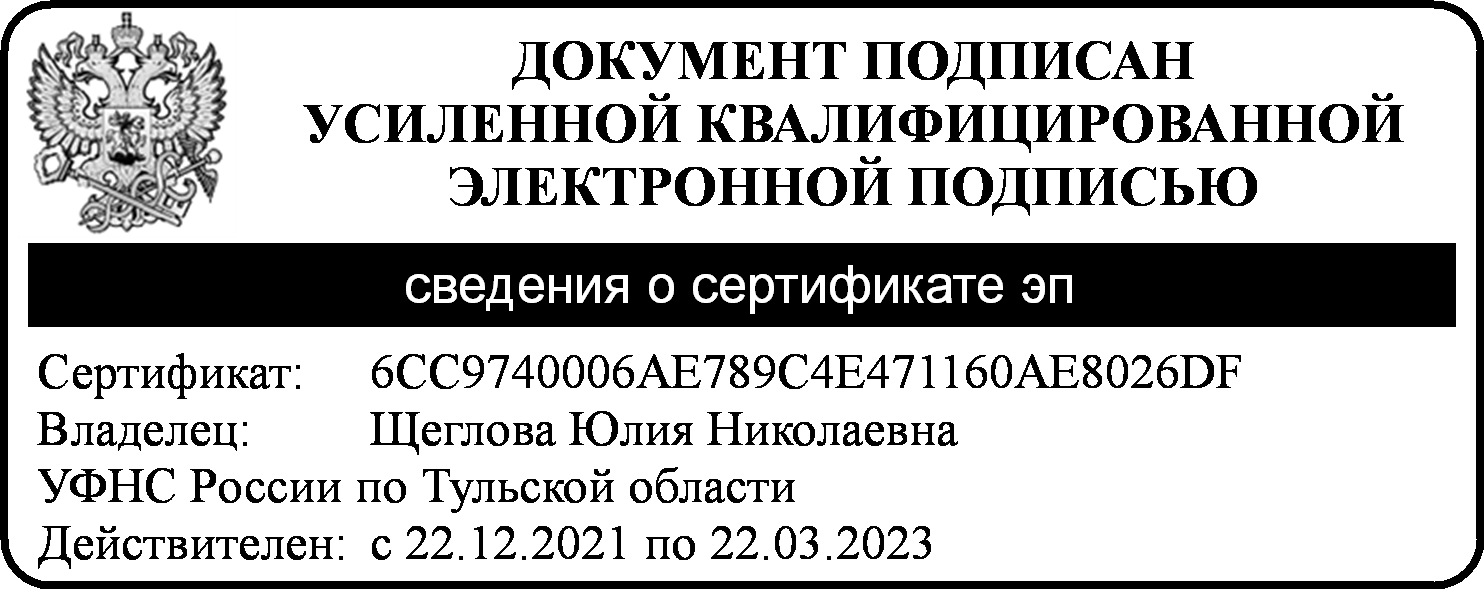 